Thursday 19th November 2020Home learningThe lessons are organised into a suggested timetable. You may find this helpful as a guideline, however the work can be completed during the day at times to best suite your circumstance. If possible can you please email any completed work to year1home@heddon-school.co.ukIf any work has been completed on paper and cannot be emailed, (if possible) it can be handed in after the isolation period.  Thank You. 8:50am-9.10am: Handwriting Practice b, f, q, x, and z- Please find correct formation attached. 9:10-9:50: EnglishReread the story the Koala who could Task: Comprehension task – find worksheet attatched9.50am-10.30am: PhonicsLesson: https://www.youtube.com/watch?v=rth_cb5-gpUA new sound is introduced every few days as and when the children are ready.Current sound: tion rhyme: celebrationNext: Green words are words the children can sound out and blend together. Red words are tricky words which cannot be sounded out and simply need to be remembered. Practise saying green and red words repeatedly over the week. Green words for the week: Howl, how , down, now, brown, cow, crowd, gown. Red words for the week: 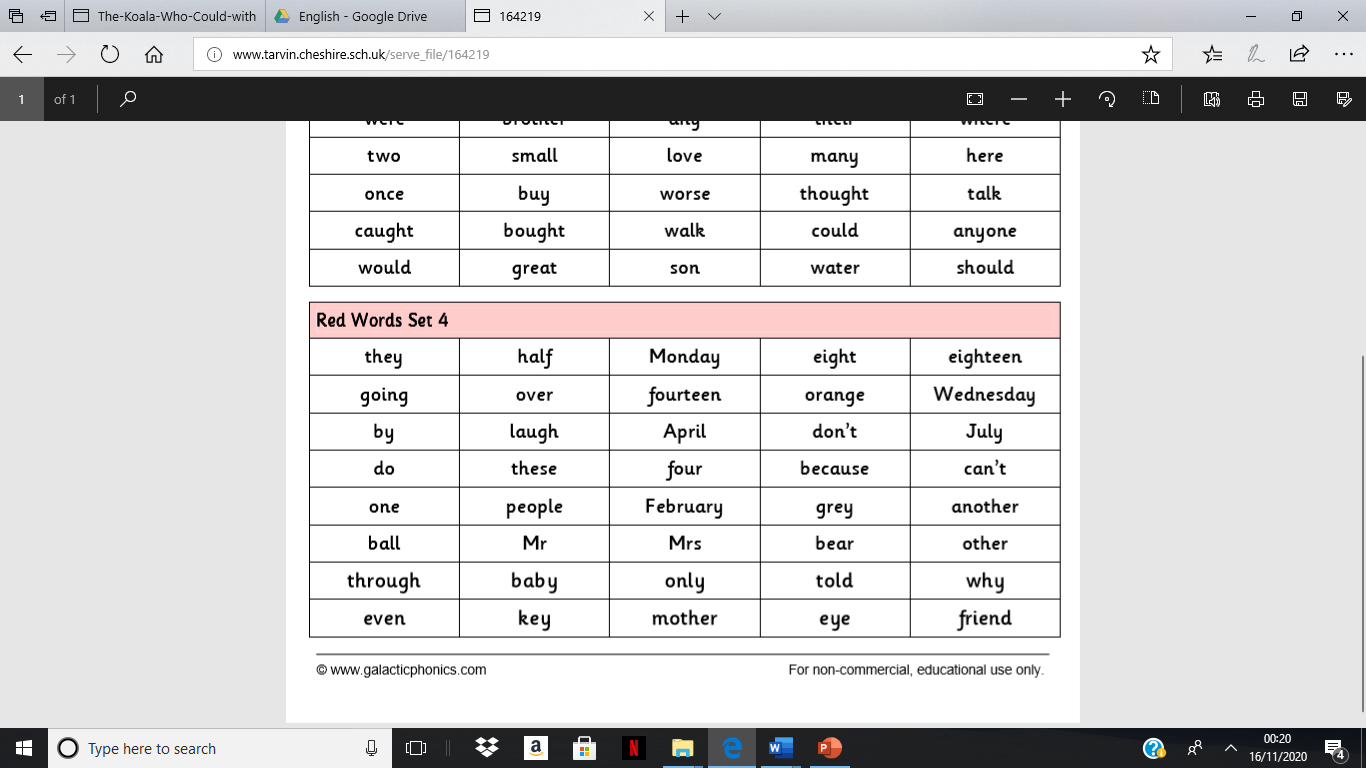 Worksheets: Please find attached. 10.30am-10:45: Break10:45am-11:00am: Story  11am-12pm: maths – Directions to lessons: White rose maths website- home learning- Year 1- Week 8-subtraction finding the difference video lesson. Worksheets: Please find attached. The sheets can be printed, or they can be done on paper with some small changes. 12pm-1pm: LunchAfternoon: Design and technology: Healthy balanced diet pptTask: To put the food in the correct category on the plate. – can be either printed or drawn on paper. After school timetable: Spelling and reading practice. 